State of CaliforniaDepartment of Industrial RelationsDIVISION OF WORKERS’ COMPENSATION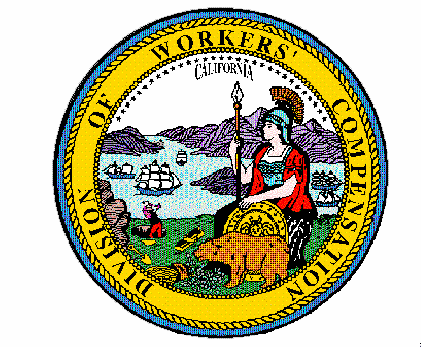 Order of the Administrative Director of the Division of Workers’ Compensation (OMFS Update for Hospital Outpatient Departments and Ambulatory Surgical Center Services - Effective April 1, 2020)Pursuant to Labor Code section 5307.1(g)(2), the Administrative Director of the Division of Workers’ Compensation orders that the Hospital Outpatient Departments and Ambulatory Surgical Centers Fee schedule portion of the Official Medical Fee Schedule contained in title 8, California Code of Regulations, section 9789.39, is adjusted to conform to changes in the Medicare system, effective for services rendered on or after April 1, 2020. The update includes changes identified in Center for Medicare and Medicaid Services Change Request (CR) number 11691 (March 25, 2020), Transmittal R10013CP. This Order adopts changes to the OMFS for the Hospital Outpatient Departments and Ambulatory Surgical Centers services to conform to the following Medicare changes:The April 2020 Medicare Hospital Outpatient Prospective Payment System (OPPS) release. The CMS’ Medicare Addendum A as indicated below is adopted and incorporated by reference, and conforming changes are adopted to title 8, California Code of Regulations, section 9789.39:For services rendered on or after April 1, 2020:Addendum A [2020-April-Addendum-A.zip]  2020_april_web_addendum_a.03262020.xlsxThe April 2020 Medicare Hospital Outpatient Prospective Payment System (OPPS) release. The CMS’ Medicare Addendum B as indicated below is adopted and incorporated by reference, and conforming changes are adopted to title 8, California Code of Regulations, section 9789.39:For services rendered on or after April 1, 2020:Addendum B [2020-April-Addendum-B.zip]  2020_april_web_addendum_b.0326202The April 2020 Ambulatory Surgical Center Payment System release. Certain columns of the CMS’ Medicare April 2020 ASC Approved HCPCS Code and Payment Rates as indicated below is adopted and incorporated by reference, and conforming changes are adopted to title 8, California Code of Regulations, section 9789.39:For services rendered on or after April 1, 2020:April 2020 ASC Approved HCPCS Code and Payment Rates[2020-Apr-ASC-Addenda.zip]  cy2020_april_asc_addenda_03262020Column A entitled “HCPCS Code” of  “Apr 2020 ASC AA”Column A entitled “HCPCS Code” of  “Apr 2020 ASC EE”The April 2020 Integrated Outpatient Code Editor (I/OCE) release. Certain sections of the CMS’ IOCE Quarterly Data Files V21.1 R1 [ZIP, 1.53MB]  as indicated below is adopted and incorporated by reference, and conforming changes are adopted to title 8, California Code of Regulations, section 9789.39:For services rendered on or after April 1, 2020:IOCE Quarterly Data Files V21.1 R1 Apr 2020[ZIP,1.53MB]	IntegOCEspecsV21.1 R1 Apr 2020.pdfSections 5.4.1, 5.4.3, 5.4.5, 5.5, 5.6.1, 5.6.1.1, 5.6.2, 5.6.3, 5.6.4, 5.6.4.1, and 5.6.4.2.This Order and the updated regulations are effective for services rendered on or after April 1, 2020 and shall be published on the website of the Division of Workers’ Compensation, the Hospital Outpatient Departments and Ambulatory Surgical Center Services Fee Schedule webpage: https://www.dir.ca.gov/dwc/OMFS9904.htm#6.IT IS SO ORDERED.Dated:  March 30, 2020	/S/ GEORGE P. PARISOTTO_______GEORGE P. PARISOTTOAdministrative Director of the Division of Workers’ Compensation